人生をデザインするあなたはどんな人生を歩みたいですか？　今考える人生をデザインしてみましょう。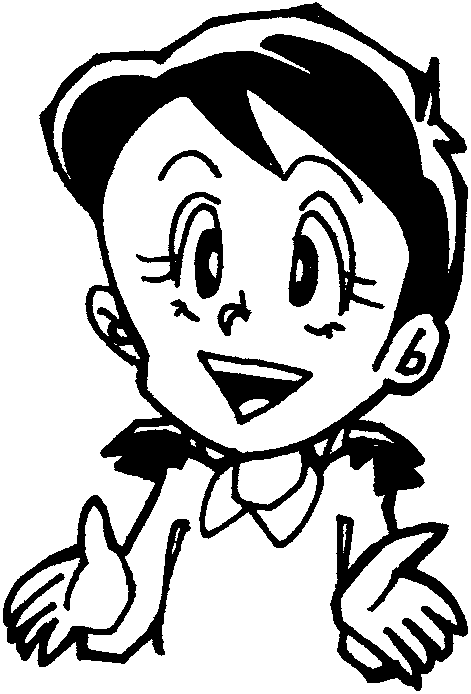 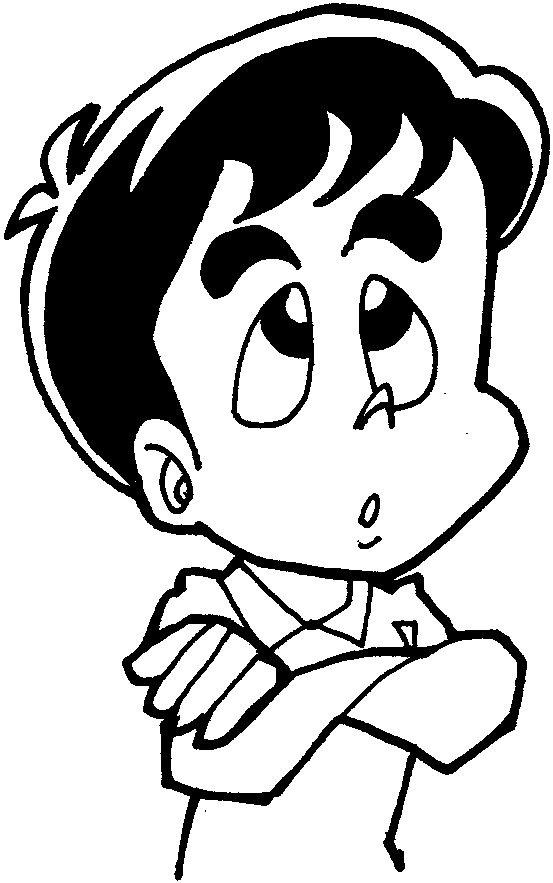 